Notulen Algemene Ledenvergadering SVG De Tubanten 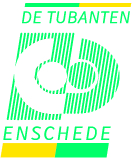 OpeningDe voorzitter Klaas Zwiep opent de vergadering om 20.00 uur en heet iedereen van harte welkom. In verband met de corona-epidemie ging de ALV in 2020 niet door en was deze vorig jaar alleen online. Het bestuur is blij alle aanwezigen weer te kunnen begroeten. Dat geldt ook voor de digitale deelnemers. Leden van de e-hockey zijn voor het eerst bij de ALV aanwezig zijn sinds zij 2 jaar geleden onderdeel van de Tubanten werden.De voorzitter staat stil bij het overlijden van een aantal leden in het afgelopen jaar en verzoekt om 1 minuut stilte. We zullen hen missen.MededelingenNieuwe zwembadVolgend jaar wordt een start gemaakt met de bouw van het nieuwe zwembad. Totdat dit klaar is, blijft het Aquadrome open. Daarna wordt dit afgebroken. Ook het Slagman gaat dicht. Het bad in Glanerbrug is al dicht en gaat waarschijnlijk niet meer open. Het nieuwe zwembad krijgt twee baden: een wedstrijdbad en een instructiebad maar geen recreatiebad. De watercapaciteit wordt dus aanzienlijk minder en het zwembad moet gedeeld worden met andere verenigingen.  Vanzelfsprekend probeert het bestuur de dinsdagavond en zaterdagmorgen voor onze club te behouden maar zij kan dit niet garanderen. Sport voor DiabeticiHelaas heeft Alex van den Bovenkamp in december door ziekte moeten stoppen met het trainen van deze groep. Ondanks een intensieve zoektocht heeft Klaas geen vervanger voor hem gevonden. Mocht iemand deze training willen geven, dan wordt deze sport opnieuw opgestart. De vacature wordt op de website vermeld. Alex verblijft in zorginstelling De Eschpoort, appartement 35 (4de etage) en zou graag bezoek ontvangen.60 jarig jubileum Als gevolg van de corona-pandemie heeft het bestuur afgezien van een feest of receptie en in plaats daarvan gekozen voor een leuke sporttas als cadeau aan alle leden.Ingekomen stukkenDe ingekomen mails zijn doorgezonden naar de betrokken bestuursleden, trainers of anderen en correct afgehandeld. Poststukken kwamen haast niet voor.BestuurssamenstellingEls Teussink is op grond van artikel 10 (Rooster van aftreden) van de statuten aftredend. Zij stelt zich herkiesbaar en wordt opnieuw benoemd voor een volgende termijn.Aftredend en niet herkiesbaar is Daniël van Achteren, algemeen bestuurslid. De voorzitter roemt zijn inzet voor het bijhouden van de ledenadministratie en zijn actieve meedenken. Als blijk van waardering ontvangt Daniël een mooi boeket bloemen.In een goede vervanging is nog niet voorzien. Tot deze gevonden is zal Els de ledenadministratie voor haar rekening nemen met assistentie van Ineke Zwiep. Op verzoek van Christiaan Meijer geeft Daniël een uitleg van de werkzaamheden. Zowel hij als Remco Nelemans willen de  vacature overwegen.Notulen ALV 2021Er zijn geen opmerkingen of vragen over het verslag. De notulen worden ongewijzigd goedgekeurd.JaarverslagenA	verslag bestuur Door de corona zijn er periodes geweest dat er niet gesport kon worden. Als gevolg van de strenge veiligheidseisen bij het Roessingh moesten onze leden lange tijd in de Diekmanhal sporten. Voor de zwemlessen aan de kinderen golden andere regels en dit kon wel door gaan. Het clubshirt voor de competitiesporten is vernieuwd.Het verslag wordt goedgekeurd.B	verslagen sporten-	badminton, waterbasketbal, h-hockey, zwemmen RoessinghHet zijn leuke, heldere en duidelijke verslagen. Alle sporten hebben last gehad van corona. Toch valt het aantal opzeggingen mee en iedereen is enthousiast weer te mogen sporten. De voorzitter dankt alle trainers en vrijwilligers voor hun inzet. De verslagen worden goedgekeurd.Er zijn geen verslagen van tafeltennis, boccia en e-hockey.C 	verslag penningmeesterIvo geeft een toelichting op de verlies- en winstrekening die is afgebeeld op een projectiescherm. Allereerst merkt hij op dat het voor een penningmeester in coronatijd heel lastig werken is. Alles is anders, niets is standaard, afwijkingen in het computersysteem moeten handmatig worden ingevoerd waardoor de kans op foutjes groter is. Door de financiële gevolgen van corona wijkt de begroting van 2021 af van het resultaat en er blijft een positief saldo van € 1159,- over.Aandachtspunten:De contributie-opbrengsten zijn lager doordat deze niet geïnd zijn op tijden dat er niet gesport kon worden. Daar tegenover staat dat de club voor de leden die in Enschede wonen subsidie van de rijksoverheid heeft ontvangen. Veel wijzigingen  zijn er ook bij de huisvestingskosten waaronder de huur van het Aquadrome, de Diekmanhal, het Roessingh en de Helmerhoek sportzaal. Dit als gevolg van het stoppen van het sporten tijdens de coronapandemie. De overige kosten worden in het kort toegelicht. Vragen:Is het mogelijk om de subsidie van leden die niet in Enschede wonen bij een andere gemeente te innen, bij voorbeeld Hengelo? Ivo zoekt dit uit.Hoe denkt het bestuur over collecteren met een bankpas of QR-code? Het grootste probleem ligt bij de bereidheid om te collecteren niet bij de wijze van doneren. Voor een collecte moet eerst toestemming van de gemeente worden gevraagd.Sommige supermarkten  kennen een emballage-actie waarbij 50% van de opbrengst van de lege flessen gedoneerd wordt aan de club. Het bestuur onderzoekt deze mogelijkheid.De nieuwe begroting voor het volgend jaar is gebaseerd op een normaal jaar zonder corona.Vervolgens wordt het financieel jaarverslag goedgekeurd.Verslag kascommissieDe kascommissie bestaande uit John Hilgeholt en Patricia Heersink is bijeen geweest en heeft de boekhouding gecontroleerd. Deze is akkoord bevonden. De kascommissie verleent décharge aan het bestuur.De nieuwe kascommissie voor het volgend jaar bestaat uit Erik van den Bovenkamp en Patricia Heersink, Desiree van Achteren is als  reserve gekozen.Vaststelling contributieEr is geen reden om de contributie voor dit jaar te verhogen. Besluit: de contributie blijft gelijk.Huldiging 25 en 50 jaar jubileumEr zijn drie dames die 25 jaar lid zijn van onze vereniging. Dit zijn Gerda Geesing, Marian Bijkerk en Grietje Posthumus. Zij doen allen aan hydrofitness in het Aquadrome. De voorzitter overhandigt hen persoonlijk een mooi boeket en het bijbehorende speldje.De heer Henk Bos zwemt al meer dan 50 jaar in het Aquadrome. Ook hij ontvangt een mooi boeket en een geschenkbon. Uitreiking bekersDoor de corona-pandemie waren er te weinig activiteiten om iemand als sportman/-vrouw of  een sportploeg van het jaar te kunnen aanwijzen. Dit geldt ook voor de aanmoedigingsbeker en beker van verdienste.ActiviteitenZowel de h(hand voortbewogen) rolstoelhockey als de e (elektrisch voortbewogen) rolstoelhockey spelen weer competitie. De waterbasketbalcompetitie is afgelast tot 2023 en verplaatst naar de periode maart tot en met oktober.RondvraagNatascha Magrië: het lukt haar niet om de administratie van de waterpolo voor de KNZB bij te houden. Het is onduidelijk of dit aan het te gebruiken programma van de KNZB  ligt of aan haar laptop. Dit wordt op een ander moment nader onderzocht.SluitingDe voorzitter dankt iedereen voor zijn komst en bijdrage aan deze bijeenkomst en sluit vervolgens de vergadering om 21.30 uur.Datumwoensdag 30 maart 2022Tijd20.00 – 21.30 uurLocatieDiekmanhal, Joh. Van Deinselaan te Enschede en onlineAanwezigKlaas Zwiep (voorzitter), Ivo Hilgeholt (penningmeester), Els Teussink (secretaris) en Daniel van Achteren (ledenadministratie) Klaas Zwiep (voorzitter), Ivo Hilgeholt (penningmeester), Els Teussink (secretaris) en Daniel van Achteren (ledenadministratie) Wouter van Schip, Ineke Zwiep, Annie van Baaren, Mark Spoelstra, Christiaan Meijer, Gerhard Heinink, Gerrit Hagreis, Desiree van Achteren, Frederike Simons-Post, Natascha Magrië, Stefanie Jansen, Tjitske Posthumus, Grietje Posthumus, Henk Bos, Thea Niehoff-Engelbertink, Moniek ter Morsche, Gerda Geesing, Marian Bijkerk, Maureen Hulsman, Sietse Penterman, Trijnie van HoltenDigitale deelnemers: Erik van de Bovenkamp, Patricia Heersink, Remco Nelemans, Fiori Brockhuis, André en Simone PeperkampWouter van Schip, Ineke Zwiep, Annie van Baaren, Mark Spoelstra, Christiaan Meijer, Gerhard Heinink, Gerrit Hagreis, Desiree van Achteren, Frederike Simons-Post, Natascha Magrië, Stefanie Jansen, Tjitske Posthumus, Grietje Posthumus, Henk Bos, Thea Niehoff-Engelbertink, Moniek ter Morsche, Gerda Geesing, Marian Bijkerk, Maureen Hulsman, Sietse Penterman, Trijnie van HoltenDigitale deelnemers: Erik van de Bovenkamp, Patricia Heersink, Remco Nelemans, Fiori Brockhuis, André en Simone PeperkampAfwezig met kennisgeving:Martin van der Laan (Technische Commissie en PR), Ester ten Den, Ben Venterink, Inger Venterink, José en Gerard Huisjes, Ellen Jöersen-Altink, Luuk BeckersAfwezig met kennisgeving:Martin van der Laan (Technische Commissie en PR), Ester ten Den, Ben Venterink, Inger Venterink, José en Gerard Huisjes, Ellen Jöersen-Altink, Luuk Beckers